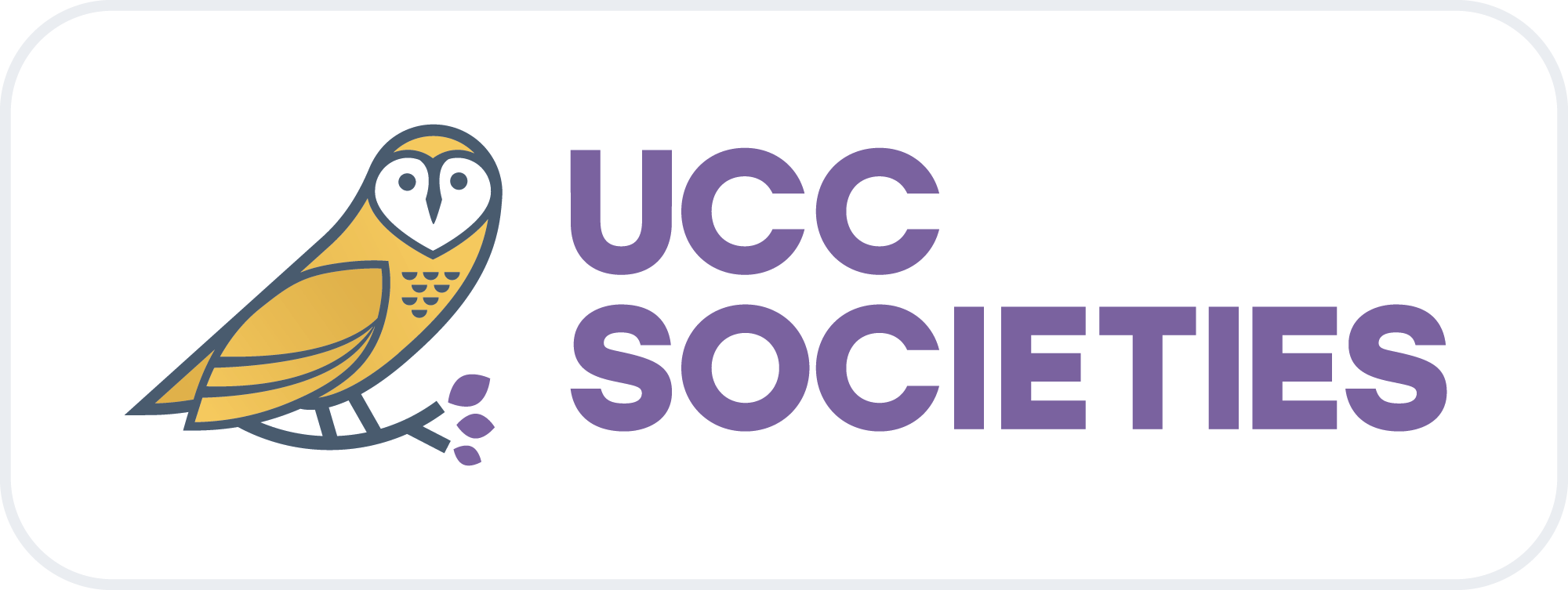 Societies Ball Risk AssessmentA risk assessment must be submitted for your event to go ahead Please email a completed copy to healthandsafety@uccsocieties.ie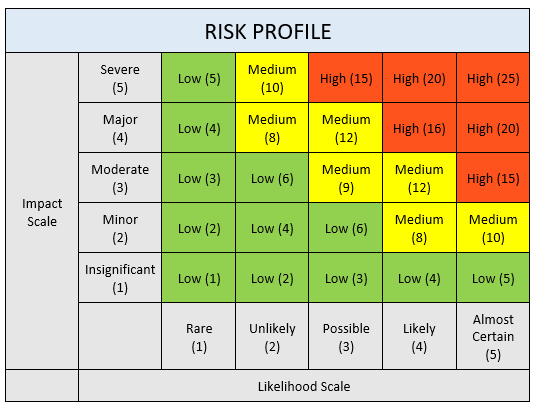 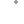 Further ActionsOnce the risk profile is determined the table below can be used to define how the risks identified and assessed are to be managed going forward.Name of EventPurpose of EventSociety/Societies OrganisingDateStart TimeEnd TimeAttendanceContact Details of your Event’s Main OrganizerName: Phone Number:Email Address:PART A – TASK / ACTIVITY / EVENT DETAILSADDRESS AND EIRCODE OF LOCATION:DETAILED DESCRIPTION OF EVENT FROM START TO FINISH – RUNNING ORDER / TIMES ETC:DOES YOUR EVENT REQUIRE TO CAP THE NUMBER OF ATTENDEES PRESENT? IF SO, WHAT IS THE MAXIMUM NUMBER OF ATTENDEES ALLOWED AT YOUR EVENT? HOW WILL YOU MONITOR & LIMIT ATTENDANCE:METHOD OF FUNDRAISING (IF APPLICABLE):OTHER CLUBS/SOCIETIES ATTENDING:
IF THE EVENT IS BEING RUN BY ANOTHER PARTY/COMPANY, DETAIL HERE:DETAIL TRANSPORT TO BE USED / NUMBER & TYPE OF VEHICLES / COMPANY USED (IF APPLICABLE)PART B – EVENT ORGANISERSPART B – EVENT ORGANISERSPART B – EVENT ORGANISERSPART B – EVENT ORGANISERSPART B – EVENT ORGANISERSROLENAMENAMECONTACT DETAILSROLEEVENT MANAGER / COORDINATOREVENT SAFETY COORDINATOR (PERSON RESPONSIBLE FOR SAFETY)OTHER COMMITTEE MEMBERS / ORGANISERSOTHER COMMITTEE MEMBERS / ORGANISERSOTHER COMMITTEE MEMBERS / ORGANISERSPART C – PERSONNEL INVOLVEDPART C – PERSONNEL INVOLVEDPART C – PERSONNEL INVOLVEDPART C – PERSONNEL INVOLVEDPART C – PERSONNEL INVOLVEDNAMENAMEROLEROLEROLEPART D – OTHER CONSIDERATIONSWASTE MANAGEMENT (EXTRA BINS NEEDED / WASTE DISPOSAL METHOD)CONTINGENCY PLAN IN EVENT OF WEATHER / OTHER UNFORSEEN SEGREGATION OF ACTIVITY – PROVIDE DETAILS OF BARRIERS / STEWARDS (IF APPLICABLE)TRAFFIC MANAGEMENT PLAN (IF APPLICABLE)IS ANYTHING BEING CONSTRUCTED / TEMPORARY STANDS / TENTS ETC? PLEASE SPECIFYPART E – EMERGENCY PROCEDURES & WELFARE REQUIREMENTSPART E – EMERGENCY PROCEDURES & WELFARE REQUIREMENTSFIRST-AID FACILITIESFIRST-AID FACILITIESNAME OF FIRST AIDER(S)PHONEFIRST-AID BOX LOCATIONFIRST-AID BOX LOCATIONWELFARE ARRANGEMENTS (BATHROOMS / SHOWERS / FOOD / HOT WATER IF APPLICABLE)WELFARE ARRANGEMENTS (BATHROOMS / SHOWERS / FOOD / HOT WATER IF APPLICABLE)EMERGENCY PLAN / PROCEDURE AT LOCATION (INCLUDE ASSEMBLY POINT LOCATION, METHOD FOR ACCOUNTING FOR ALL PERSONNEL)EMERGENCY PLAN / PROCEDURE AT LOCATION (INCLUDE ASSEMBLY POINT LOCATION, METHOD FOR ACCOUNTING FOR ALL PERSONNEL)PART F – RISK MATRIXOnce the risks are identified and the existing controls are input, the risk needs to be assessed using the UCC Student Activity risk matrix:Likelihood This is a measure of how likely the risk described is to occur. When people are working safely there is less chance that an accident will occur.Likelihood will be influenced by the number of people on trip, and the steps already in place to prevent occurrence.ImpactImpact is a measure of how serious an injury or health effect could be, as a consequence of unsafe working or of an accident.The severity can be influenced by the following: the environment, the number of people at risk, and the steps already taken to control the hazardRisk ProfileWhen the impact and likelihood are determined – the matrix below can be used to determine the risk profile. The likelihood figure multiplied by the impact figure results in the risk profile.E.g., It is unlikely (2) that a major (4) event may occur = 2x4 = 8Results in a medium risk profile.Level of RiskLevel of ConcernManagementOther Actions RequiredRED: HighAn AMBER- high risk is unacceptable.Societies / Sport Office & Health and Safety Officer for Student Activity consideration is required and a detailed mitigation plan must be developed and reviewedActivity cannot proceed until risk is reduced.Report to the Societies / Sport / relevant Office & Health and Safety Officer for Student ActivityYELLOW: MediumA YELLOW- medium risk is tolerable if additional actions / mitigation is put in place prior to commencement of event.A mitigation / action plan must be developed, implemented, and monitored locally.Existing controls, consequences and likelihood do not substantially change.Organising Committee to ensure mitigation / actions are developed and put in place prior to eventGREEN: LowGREEN-low risks are tolerable.Manage by well established, routine processes and procedures and be mindful of changes to the nature of the risksReview every 6 months or as and when a change occurs.Monitor and reduce risk further if possiblePART G (1) – RISK ASSESSMENT. NAME THE RISKS AND CONTROLSPART G (1) – RISK ASSESSMENT. NAME THE RISKS AND CONTROLSPART G (1) – RISK ASSESSMENT. NAME THE RISKS AND CONTROLSPART G (1) – RISK ASSESSMENT. NAME THE RISKS AND CONTROLSPART G (1) – RISK ASSESSMENT. NAME THE RISKS AND CONTROLSPART G (1) – RISK ASSESSMENT. NAME THE RISKS AND CONTROLSActivity / area covered(e.g., weekly meetings)Societies DaySocieties DayPersons at risk(Society members / staff / members of the public, etc.)Persons at risk(Society members / staff / members of the public, etc.)Society Members + StaffHazard NoHazardRisk / consequenceRisk / consequenceCurrent ControlsCurrent Controls(Anything with the potential to causeinjury or ill health)(How someone will be harmed by the hazard)(How someone will be harmed by the hazard)(Measures in place to remove the hazards, or reduce the risk of them causing harm to as low alevel as possible)(Measures in place to remove the hazards, or reduce the risk of them causing harm to as low alevel as possible)1

2345PART G (2) – RISK ASSESSMENT CONTD.PART G (2) – RISK ASSESSMENT CONTD.PART G (2) – RISK ASSESSMENT CONTD.PART G (2) – RISK ASSESSMENT CONTD.PART G (2) – RISK ASSESSMENT CONTD.PART G (2) – RISK ASSESSMENT CONTD.PART G (2) – RISK ASSESSMENT CONTD.Location of EventLocation of EventDevere Hall, Honan Plaza and in front of Boole LibraryHazard NoAssessment of RiskAssessment of RiskAssessment of RiskAssessment of RiskFurther Actions RequiredFurther Actions RequiredHazard NoAssessment of RiskAssessment of RiskAssessment of RiskAssessment of Risk(Additional controls needed to reduce risk to as low as possible)(Additional controls needed to reduce risk to as low as possible)Hazard NoImpactLikelihoodRisk Rating (Impact x Likelihood)Risk Rating (Impact x Likelihood)Detail date to be completed by and person responsibleDetail date to be completed by and person responsible12345EMERGENCY NUMBERSEMERGENCY NUMBERSUCCUCCMAIN CAMPUS021 490 {3111}LEE MALTINGS021 490 {4311}BROOKFIELD021 490 {1501}GARDA STATIONS NEAR UCCGARDA STATIONS NEAR UCCANGLESEA STREET HQ (24 HOURS)021 431 3031BARRACK STREET021 431 6020BRIDEWELL021 427 0681BISHOPSTOWN021 454 1012EXTERNAL MEDICALEXTERNAL MEDICALCUH – CORK UNIVERSITY HOSPITAL021 454 6400EXTERNAL EMERGENCY SERVICES:999/112PART H – COMMUNICATION AND DECLARATIONPART H – COMMUNICATION AND DECLARATIONPART H – COMMUNICATION AND DECLARATIONDECLARATIONALL ACTIVITY WILL BE UNDERTAKEN IN FULL ACCORDANCE WITH SAFETY PROCEDURES SPECIFIED IN THE RELEVANT HEALTH AND SAFETY POLICIES, RELEVANT SAFETY STATEMENT AND THE SPECIFIC RISK ASSESSMENT DETAILED ABOVE. ANY INCIDENTS / NEAR MISSES MUST BE REPORTED TO THE SOCIETIES OFFICE.DECLARATIONALL ACTIVITY WILL BE UNDERTAKEN IN FULL ACCORDANCE WITH SAFETY PROCEDURES SPECIFIED IN THE RELEVANT HEALTH AND SAFETY POLICIES, RELEVANT SAFETY STATEMENT AND THE SPECIFIC RISK ASSESSMENT DETAILED ABOVE. ANY INCIDENTS / NEAR MISSES MUST BE REPORTED TO THE SOCIETIES OFFICE.DECLARATIONALL ACTIVITY WILL BE UNDERTAKEN IN FULL ACCORDANCE WITH SAFETY PROCEDURES SPECIFIED IN THE RELEVANT HEALTH AND SAFETY POLICIES, RELEVANT SAFETY STATEMENT AND THE SPECIFIC RISK ASSESSMENT DETAILED ABOVE. ANY INCIDENTS / NEAR MISSES MUST BE REPORTED TO THE SOCIETIES OFFICE.PREPARED BYPREPARED BYPREPARED BYNAMEROLEDATE